Мой дед Ефимов Иван Васильевич награждён орденом Красной Звезды за этот подвиг.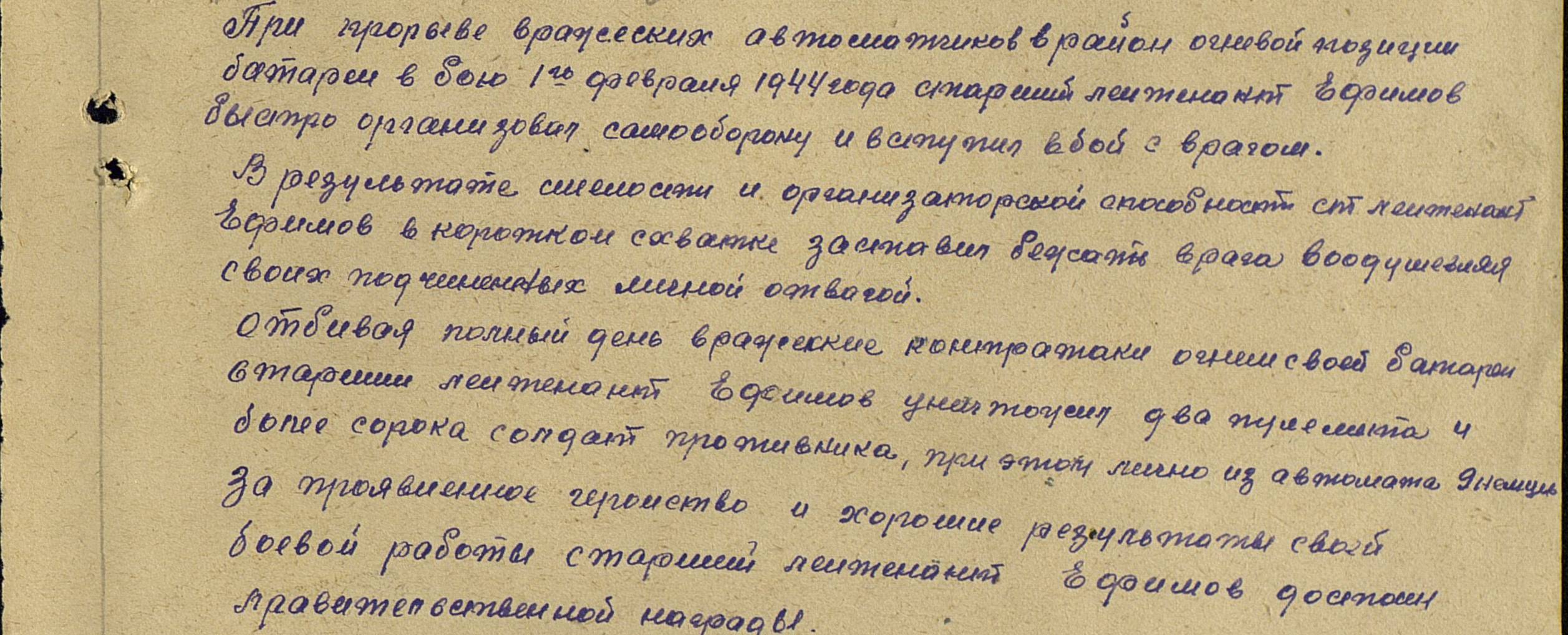 Награждён орденом Александра Невского.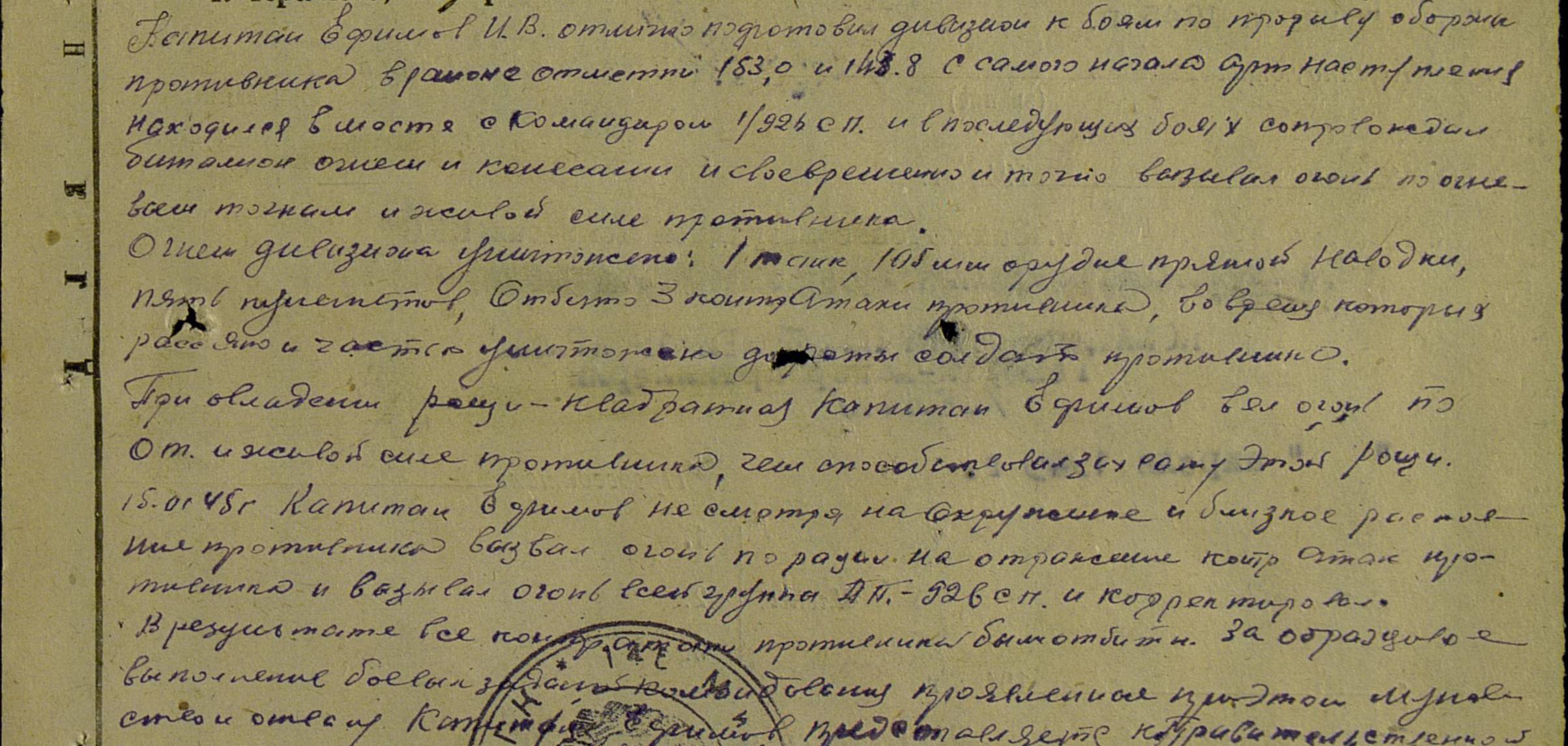 Награждён орденом Красного Знамени.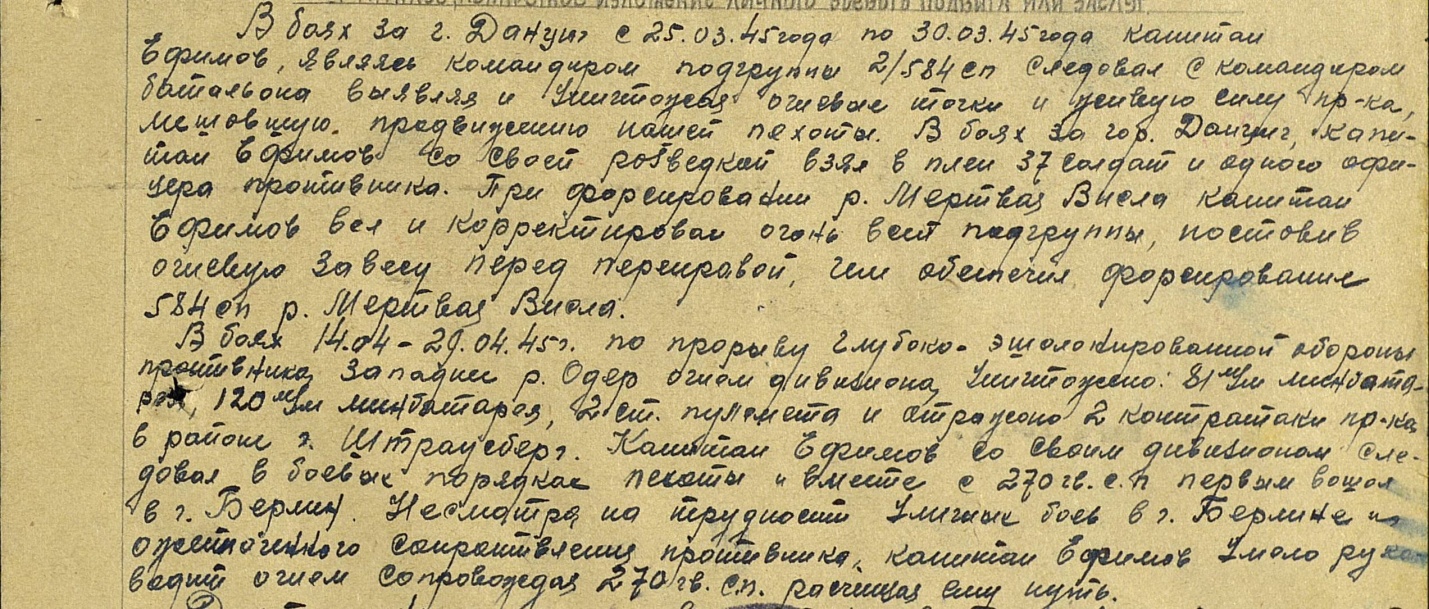 Награждён орденом Великой Отечественной войны 1 степени.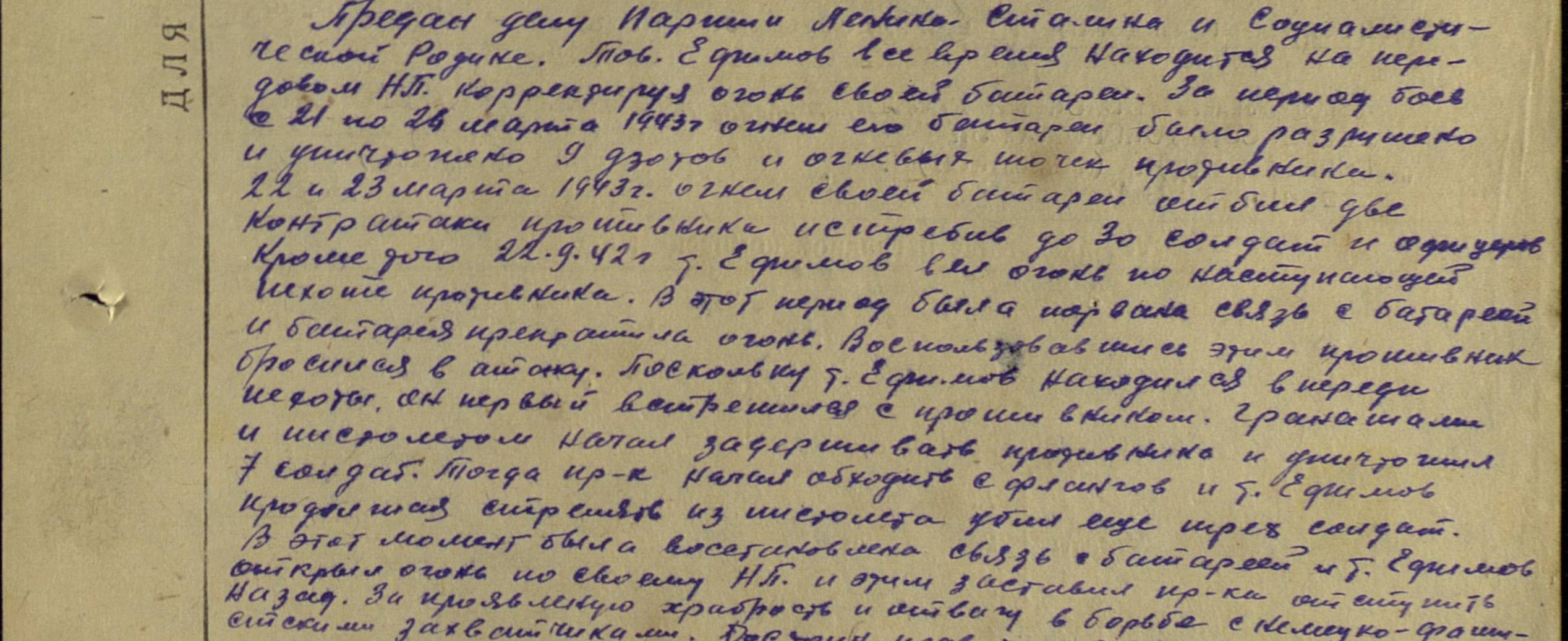 Награждён орденом Великой Отечественной войны 2 степени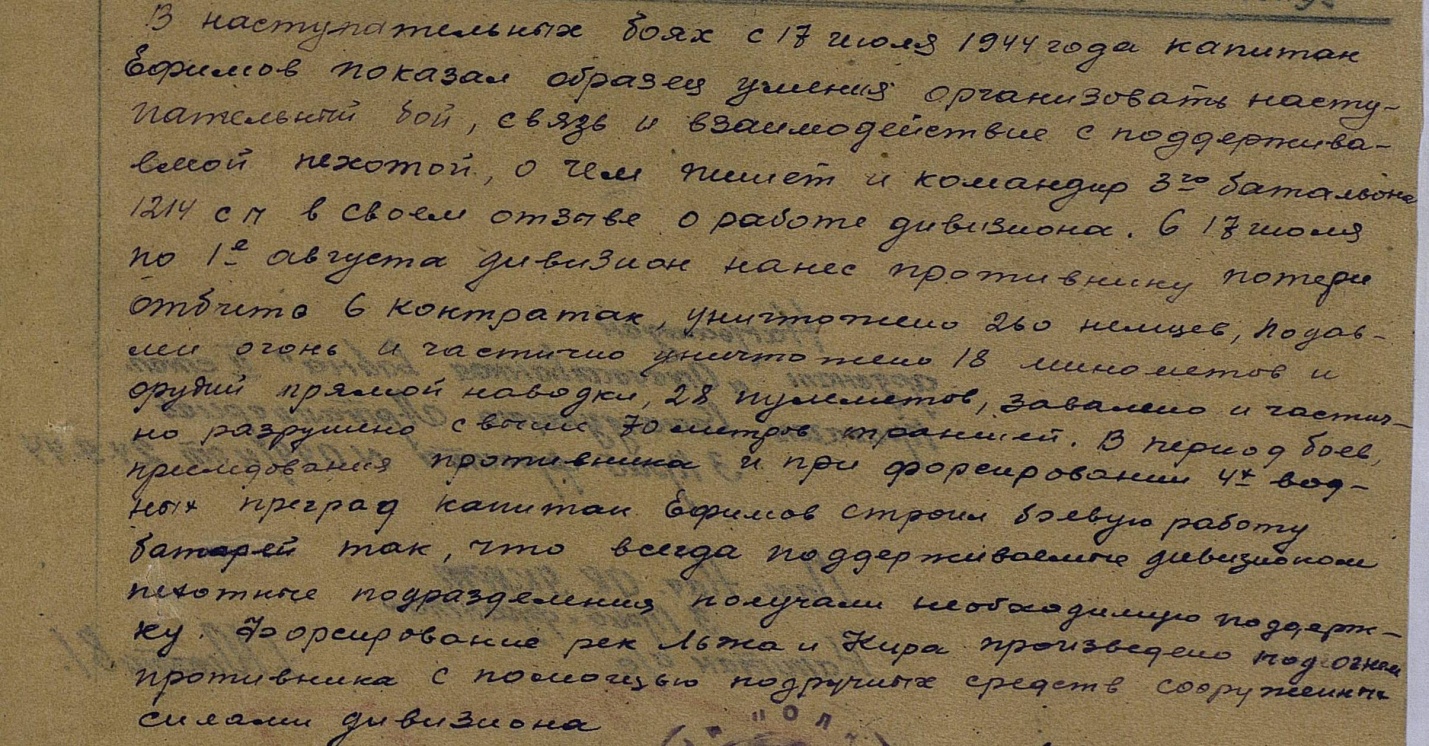 